UMW/AZ/PN-118/18			                                                    	        Wrocław, 14.11.2018 r.NAZWA POSTĘPOWANIA  Dostawa urządzeń diagnostycznych na potrzeby jednostek organizacyjnych Uniwersytetu Medycznego we Wrocławiu.Przedmiot zamówienia podzielono na 2 (dwie) części osobno oceniane:Część A – Dostawa cytometru przepływowego na potrzeby Katedry i Kliniki Nefrologii i Medycyny Transplantacyjnej Uniwersytetu Medycznego we WrocławiuCzęść B – Dostawa ultrasonografu na potrzeby Zakładu Radiologii ogólnej, Zabiegowej 
i Neuroradiologii w Katedrze Radiologii Uniwersytetu Medycznego we WrocławiuINFORMACJA Z OTWARCIA OFERTW dniu 14 listopada br. w pokoju nr 3A 108.1 (III piętro) mieszczącym się w budynku Uniwerstytetu Medycznego im. Piastów Śląskich we Wrocławiu przy ul. Marcinkowskiego 2-6 otwarto ofertę złożoną na przedmiotowe postępowanie. Bezpośrednio przed otwarciem oferty Zamawiający podał kwotę, jaką zamierza przeznaczyć na sfinansowanie zamówienia, która wynosi brutto PLN: dla części A – 305 000,00 złdla części B – 360 000,00 złKryteria oceny ofert:dla części ACena realizacji przedmiotu zamówienia – 45 %,Parametry techniczne - 55 %.dla części BCena realizacji przedmiotu zamówienia – 60 %,Termin gwarancji przedmiotu zamówienia – 30 %Termin realizacji przedmiotu zamówienia – 10 %.Ofertę złożyli następujący Wykonawcy, wymienieni w Tabelach: dla części Adla części BWarunki płatności – zgodnie z treścią SIWZ.Z upoważnienia RektoraKanclerz UMW   						mgr Iwona Janus 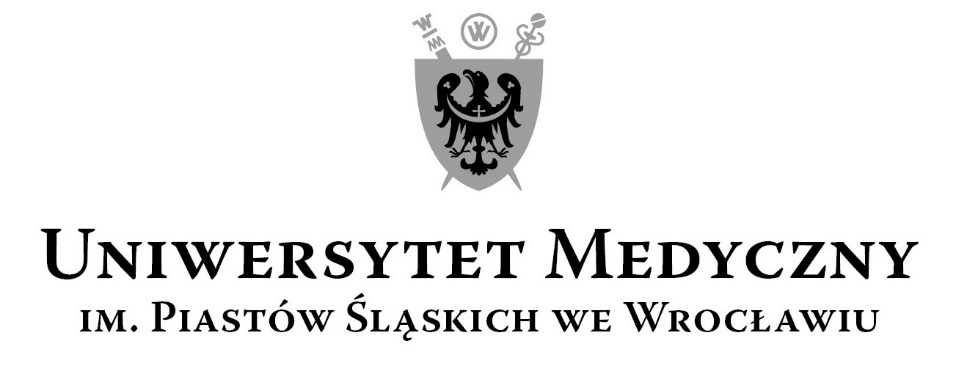 50-367 Wrocław, Wybrzeże L. Pasteura 1Zespół ds. Zamówień Publicznych UMWul. Marcinkowskiego 2-6, 50-368 Wrocławfaks 71 / 784-00-45e-mail: olga.bak@umed.wroc.pl50-367 Wrocław, Wybrzeże L. Pasteura 1Zespół ds. Zamówień Publicznych UMWul. Marcinkowskiego 2-6, 50-368 Wrocławfaks 71 / 784-00-45e-mail: olga.bak@umed.wroc.plL.p.Wykonawca, adresCena brutto przedmiotu zamówieniaTermin gwarancji przedmiotu zamówienia (min. 24 miesiące od dnia podpisania protokołu odbioru max. 48 miesięcy)Termin realizacji przedmiotu zamówienia (maksymalnie 4 tygodnie od daty podpisania umowy)1.Becton Dickinson Polska Sp. z o.o.ul. Osmańska 1402-823 Warszawa303 000,00 zł24 miesiące4 tygodnieL.p.Wykonawca, adresCena brutto przedmiotu zamówieniaTermin gwarancji przedmiotu zamówienia (min. 36 miesięcy od dnia podpisania protokołu odbioru max. 42 miesiące)Termin realizacji przedmiotu zamówienia (maksymalnie 4 tygodnie od daty podpisania umowy)1.TRIMED Sp. z o.o.Ul. Radzikowskiego 126/1431-315 Kraków349 920,00 zł36 miesięcy4 tygodnie